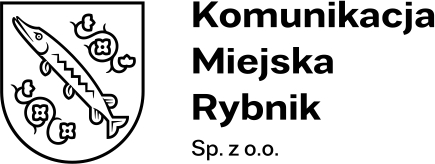 Zapytanie ofertoweZamawiający:Komunikacja Miejska Rybnik Sp. z o.o.ul. Budowlanych 6, 44 - 200 RybnikZaprasza do złożenia oferty w postępowaniu o udzielenie zamówienia publicznego prowadzonym w postępowaniu prowadzonym na podstawie REGULAMINU UDZIELANIA ZAMÓWIEŃ SEKTOROWYCH na dostawy, usługi i roboty budowlane w Komunikacji Miejskiej Rybnik Sp. z o.o. w RybnikuUbezpieczenia komunikacyjne OC, AC i NNW fabrycznie nowych autobusów hybrydowychSkładanie ofert następuje za pośrednictwem platformy zakupowej Zamawiającego: https://platformazakupowa.pl/pn/km_rybnik.Nr postępowania: KMR/PU/17/2023
Dane oraz adres Zamawiającego.Dane Zamawiającego:Komunikacja Miejska Rybnik Sp. z o.o.NIP: 642-32-36-629ul. Budowlanych 644-200 RybnikTelefon.: 32 755 71 60Adres strony internetowej:	www.km.rybnik.plAdres poczty elektronicznej: sekretariat@km.rybnik.plZapytanie prowadzone jest wyłącznie za pomocą Platformy zakupowej zamawiającego pod adresem: https://platformazakupowa.pl/pn/km_rybnik
Ochrona danych osobowych.Zgodnie z art. 13 Rozporządzenia Parlamentu Europejskiego i Rady (UE) 
nr 2016/679 z dnia 27 kwietnia 2016 roku, informuję, że:Administratorem Danych Osobowych jest Komunikacja Miejska Rybnik Sp. z o.o., ul. Budowlanych 6, 44-200 Rybnik, adres e-mail: kmr@km.rybnik.pl (dalej jako „ADO”).Dane kontaktowe Inspektora Ochrony Danych e-mail: iod@km.rybnik.pl.Pani/Pana dane osobowe przetwarzane będą w celu związanym 
z przedmiotowym postępowaniem o udzielenie zamówienia publicznego prowadzonym na podstawie Regulaminu Udzielania Zamówień Sektorowych na dostawy, usługi i roboty budowlane w Komunikacji Miejskiej Rybnik Sp. z o.o. 
w Rybniku.Obowiązek podania przez Panią/Pana danych osobowych bezpośrednio Pani/Pana dotyczących jest wymogiem związanym z udziałem w postępowaniu 
o udzielenie zamówienia publicznego.W odniesieniu do Pani/Pana danych osobowych decyzje nie będą podejmowane w sposób zautomatyzowany, stosownie do art. 22 RODO.Posiada Pani/Pan:na podstawie art. 15 RODO prawo dostępu do danych osobowych Pani/Pana dotyczących,na podstawie art. 16 RODO prawo do sprostowania Pani/Pana danych osobowych,na podstawie art. 18 RODO prawo żądania od administratora ograniczenia przetwarzania danych osobowych z zastrzeżeniem przypadków, o których mowa w art. 18 ust. 2 RODO,prawo do wniesienia skargi do Prezesa Urzędu Ochrony Danych Osobowych, gdy uzna Pani/Pan, że przetwarzanie danych osobowych Pani/Pana dotyczących narusza przepisy RODO.nie przysługuje Pani/Panu:w związku z art. 17 ust. 3 lit. b, d lub e RODO prawo do usunięcia danych osobowych,prawo do przenoszenia danych osobowych, o którym mowa w art. 20 RODO,na podstawie art. 21 RODO prawo sprzeciwu, wobec przetwarzania danych osobowych zgromadzonych na podstawie art. 6 ust. 1 lit. c RODO.Przysługuje Pani/Panu prawo wniesienia skargi do organu nadzorczego na niezgodne z RODO przetwarzanie Pani/Pana danych osobowych przez administratora. Organem właściwym dla przedmiotowej skargi jest Urząd Ochrony Danych Osobowych, ul. Stawki 2, 00-193 Warszawa.
Tryb udzielenia zamówienia.Zapytanie ofertowe - na podstawie regulaminu udzielania zamówień sektorowych na dostawy, usługi i roboty budowlane w Komunikacji Miejskiej Rybnik Sp. z o.o. 
w Rybniku.
Opis przedmiotu zamówienia.Przedmiotem zamówienia jest ubezpieczenie komunikacyjne OC, AC i NNW autobusów zakupionych w ramach postępowania KMR/PN/01/2023, pt. Dostawa 11 sztuk fabrycznie nowych autobusów komunikacji miejskiej o napędzie hybrydowym.Link do postępowania którego dotyczą ubezpieczane autobusy: https://platformazakupowa.pl/transakcja/645568.Wartość autobusów brutto: 9 szt. każdy o wartości 2 199 240,00 zł, 2 szt. każdy o wartości 2 199 550,00 zł.Warunki ubezpieczenia: zgodnie z par. 6 umowy pożyczki (załącznik nr 3).Okres ubezpieczenia: 12 miesięcy.Zapłata ubezpieczenia: 4 raty.Możliwość wcześniejszej zapłaty raty.Wspólny Słownik Zamówień:66510000-8	Usługi ubezpieczeniowe66515000-3	Usługi ubezpieczenia od uszkodzenia lub utraty66516100-1	Usługi ubezpieczenia pojazdów mechanicznych od odpowiedzialności cywilnej 66514110-0	Usługi ubezpieczeń pojazdów mechanicznych66512100-3	Usługi ubezpieczenia od następstw nieszczęśliwych wypadków
Termin i miejsce wykonania zamówienia.Termin realizacji zamówienia: 12 miesięcy.Przewidywany termin zawarcia umowy ubezpieczenia:do dnia 30 czerwca 2023 r.: 9 szt. autobusówdo dnia 17 lipca 2023 r.: 2 szt. autobusów
Podstawy wykluczenia Wykonawcy.Zamawiający wykluczy z postępowania wykonawcę:który został prawomocnie skazany za przestępstwa karne, przestępstwo
o charakterze terrorystycznym lub przestępstwo skarbowe, określone 
w art. 108 ust. 1 pkt. 1) ustawy Pzp,wobec którego wydano prawomocny wyrok sądu lub ostateczną decyzję administracyjną o zaleganiu z uiszczeniem podatków, opłat lub składek na ubezpieczenia społeczne lub zdrowotne,wobec którego orzeczono wyrokiem lub tytułem środka zapobiegawczego zakaz ubiegania się o zamówienia publiczne,w stosunku do których zachodzi którakolwiek z okoliczności wskazanych 
w art. 7 ust. 1 ustawy z dnia 13 kwietnia 2022 r. o szczególnych rozwiązaniach w zakresie przeciwdziałania wspieraniu agresji na Ukrainę oraz służących ochronie bezpieczeństwa narodowego (Dz. U. z 2022 r. poz. 835).Wykonawca może zostać wykluczony przez Zamawiającego na każdym etapie postępowania o udzielenie zamówienia.
Warunki udziału w postepowaniu.O udzielenie zamówienia mogą ubiegać się Wykonawcy, którzy nie podlegają wykluczeniu oraz którzy spełniają następujące warunki:zdolności do występowania w obrocie gospodarczym;Zamawiający nie stawia szczególnych wymagań w tym zakresie.uprawnień do prowadzenia określonej działalności gospodarczej lub zawodowej, o ile wynika to z odrębnych przepisów:Wykonawca spełni warunek jeżeli posiada aktualne dokumenty potwierdzające posiadanie zezwolenia na wykonywanie usług ubezpieczeniowych lub inne równoważne uprawnienie, od którego uzależnione jest prawo świadczenia usług ubezpieczeniowych objętych przedmiotem zamówienia.sytuacji ekonomicznej lub finansowej: Zamawiający nie stawia szczególnych wymagań w tym zakresie.zdolności technicznej lub zawodowej:Zamawiający nie stawia szczególnych wymagań w tym zakresie.
Sposób i termin składania i otwarcia ofert.Termin składania ofert: do 23 czerwca 2023 r do godz. 9:00.Miejsce i sposób składania ofert: za pomocą platformy zakupowej Zamawiającego: https://platformazakupowa.pl/pn/km_rybnik. Plik ofert podpisany powinien być podpisem kwalifikowanym lub w formie skanu formularza podpisanego odręcznie.Termin otwarcia ofert: 23 czerwca 2023 r godz. 10:00.Otwarcie ofert nie ma charakteru jawnego i publicznego, odbędzie się bez udziału Wykonawców.
Termin związania ofertą.Wykonawca będzie związany ofertą przez okres do 15 dni tj. do dnia 7 lipca 
2023 r. Bieg terminu związania ofertą rozpoczyna się wraz z upływem terminu składania ofert.
Sposób obliczenia ceny.Ceną ofertową jest łączna cena brutto podana w formularzu oferty (załącznik nr 1). Składka łączna za cały okres zamówienia podana w tabeli formularza oferty musi uwzględniać zapłatę ubezpieczenia w 4 ratach. Wysokość raty będzie wynikać 
z podzielenia składki łącznej przez ilość rat, tj. 4.Cena ofertowa musi uwzględniać wszystkie wymagania niniejszego zapytania ofertowego oraz obejmować wszelkie koszty, jakie poniesie Wykonawca z tytułu należytej oraz zgodnej z obowiązującymi przepisami realizacji przedmiotu zamówienia.Przy podawaniu ceny należy uwzględnić fakt, że usługa jest zwolniona z podatku VAT zgodnie z art. 43 ust. 1 pkt 37 ustawy z dnia 11 marca 2004 o podatku od towarów i usług.Cenę oferty za ubezpieczenie auto casco pojazdów mechanicznych należy naliczyć od podanej sumy ubezpieczenia. Cena wykonania zamówienia 
w tym zakresie zależna będzie od aktualnej wartości rynkowej pojazdu na dzień wystawienia dokumentu ubezpieczeniowego.Cenę ofertową należy podać z zaokrągleniem do dwóch miejsc po przecinku (zasady zaokrąglania: poniżej 5 należy końcówkę pominąć, powyżej i równe 
5 należy zaokrąglić w górę).Zamawiający nie będzie udzielać zaliczek na realizację zamówienia.Umowa będzie zawarta na całość prac określonych w przedmiocie zamówienia.Wszelkie rozliczenia związane z realizacją zamówienia, którego dotyczy niniejsza SWZ dokonywane będą w PLN.
Kryteria oceny ofert.Przy wyborze oferty Zamawiający będzie się kierował następującymi kryteriami:Kryterium I Cena 100 pktOpis sposobu przyznawania punktów:Kryterium I Cena 100 pktPunkty oblicza się przyjmując za podstawę najniższą cenę ofertową, przyznając jej maksymalną ilość punktów, tj. 100 pkt.Punkty dla pozostałych ofert oblicza się według wzoru:gdzie:Cmin – cena najniższej oferty,Co – cena danej oferty.Ocenie będą podlegać wyłącznie oferty nie podlegające odrzuceniu.
Opis sposobu przygotowania oferty.Wykonawcy ponoszą wszelkie koszty związane z przygotowaniem i złożeniem oferty.Oferta musi być sporządzona w języku polskim. Inne dokumenty lub oświadczenia, sporządzone w języku obcym przekazuje się wraz z tłumaczeniem na język polski. Oferta musi być podpisana przez osoby upoważnione do reprezentowania Wykonawcy. Oznacza to, że jeżeli z dokumentu(ów) określającego(ych) status prawny Wykonawcy lub pełnomocnictwa wynika, iż do reprezentowania Wykonawcy upoważnionych jest łącznie kilka osób dokumenty wchodzące w skład oferty muszą zostać podpisane zgodnie z określoną reprezentacją.Dokumenty i oświadczenia, należy złożyć w formie elektronicznej (tj. opatrzonej kwalifikowanym podpisem elektronicznym) lub w postaci elektronicznej opatrzonej podpisem zaufanym lub podpisem osobistym.
Informacje o oświadczeniach i dokumentach, jakie mają dostarczyć Wykonawcy.Formularz oferty (załącznik nr 1: Formularz oferty).Oświadczenie o niepodleganiu wykluczeniu (załącznik nr 2: Wzór oświadczenia 
o niepodleganiu wykluczeniu z postepowania).Aktualne dokumenty potwierdzające posiadanie przez Wykonawcę zezwolenia na wykonywanie usług ubezpieczeniowych lub inne równoważne uprawnienie, od którego uzależnione jest prawo świadczenia usług ubezpieczeniowych objętych przedmiotem zamówienia.Dokument z którego wynika umocowanie do podpisania oferty.
Postanowienia umowy w sprawie zamówienia publicznego, które zostaną wprowadzone do umowy w sprawie zamówienia publicznegoZamawiający zgodzi się na zawarcie umowy z wybranym Wykonawcą, której treść zostanie oparta o standardowy stosowany powszechnie przez Wykonawcę wzór umowy (wraz z OWU – ogólne warunki umów), z zastrzeżeniem uwzględnienia istotnych postanowień umownych zawartych w niniejszym zapytaniu ofertowym 
w rozdziale IV „Opis przedmiotu zamówienia” oraz warunkami ubezpieczenia wymaganymi zgodnie z par. 6 umowy pożyczki (w załączeniu do zapytania ofertowego). Zamawiający zastrzega sobie możliwość negocjacji postanowień umowy przedstawionej przez Wykonawcę.
Postanowienia końcowe.W przypadku, gdy Wykonawca, którego oferta została wybrana uchyli się od zawarcia umowy, Zamawiający może wybrać ofertę najkorzystniejszą spośród pozostałych ofert, bez przeprowadzania ich ponownej oceny.W przeprowadzonym postępowaniu nie przysługują środki ochrony prawnej określone w przepisach ustawy Prawo zamówień publicznych.Postępowanie prowadzone jest bez zastosowania przepisów ustawy, o której mowa w pkt 2.Zamawiający zastrzega sobie prawo do unieważnienia postępowania bez podania uzasadnienia.Zamawiający może wezwać Wykonawców, w wyznaczonym przez siebie terminie, do złożenia wyjaśnień dotyczących treści oferty lub dokumentów dołączonych do ofert.Zamawiający odrzuca ofertę, jeżeli jej treść w istotnym zakresie nie odpowiada treści OPZ.Zamawiający może poprawić w ofercie:Oczywiste omyłki pisarskie,Oczywiste omyłki rachunkowe, z uwzględnieniem konsekwencji rachunkowych dokonanych poprawek,Inne omyłki polegające na niezgodności oferty z OPZ niepowodujące istotnych zmian w treści oferty.
Wykaz załączników do SWZZałącznik nr 1: Formularz oferty.Załącznik nr 2: Wzór oświadczenia o niepodleganiu wykluczeniu z postepowania.Załącznik nr 3: Wyciąg z umowy pożyczkiZatwierdzam: Łukasz KosobuckiPrezes ZarząduKomunikacja Miejska Rybnik Sp. z o.o.